П О С Т А Н О В Л Е Н И Еот 29.11.2017  1441г. МайкопО внесении изменений в состав комиссии по отбору претендентов, на предоставление субсидии из бюджета муниципального образования «Город Майкоп» на приобретение тифлосредств, не вошедших в федеральный перечень реабилитационных мероприятий, технических средств реабилитации и услугВ связи с организационно-штатными изменениями в Администрации муниципального образования «Город Майкоп», п о с т а н о в л я ю:1. Внести в состав комиссии по отбору претендентов, на предоставление субсидии из бюджета муниципального образования «Город Майкоп» на приобретение тифлосредств, не вошедших в федеральный перечень реабилитационных мероприятий, технических средств реабилитации и услуг (далее – Комиссия), утвержденный постановлением Администрации муниципального образования «Город Майкоп» от 12.12.2014 № 875                        (в редакции постановлений Администрации муниципального образования «Город Майкоп» от 07.12.2015 № 901, от 28.12.2016 № 1204), следующие изменения:1.1. исключить из состава Комиссии:- Стельмах С.В.;- Колоннелли С.В.;1.2. ввести в состав Комиссии:- Паранук С.Р. – заместителя Главы Администрации муниципального образования «Город Майкоп», председателя комиссии;- Пискареву О.М. – ведущего специалиста Комитета по экономике Администрации муниципального образования «Город Майкоп», секретаря комиссии.2. Опубликовать настоящее постановление в газете «Майкопские новости» и разместить на официальном сайте Администрации муниципального образования «Город Майкоп».3. Настоящее постановление вступает в силу со дня его официального опубликования.Глава муниципального образования«Город Майкоп»   			                                                 А.В. Наролин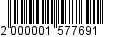 Администрация муниципального образования «Город Майкоп»Республики Адыгея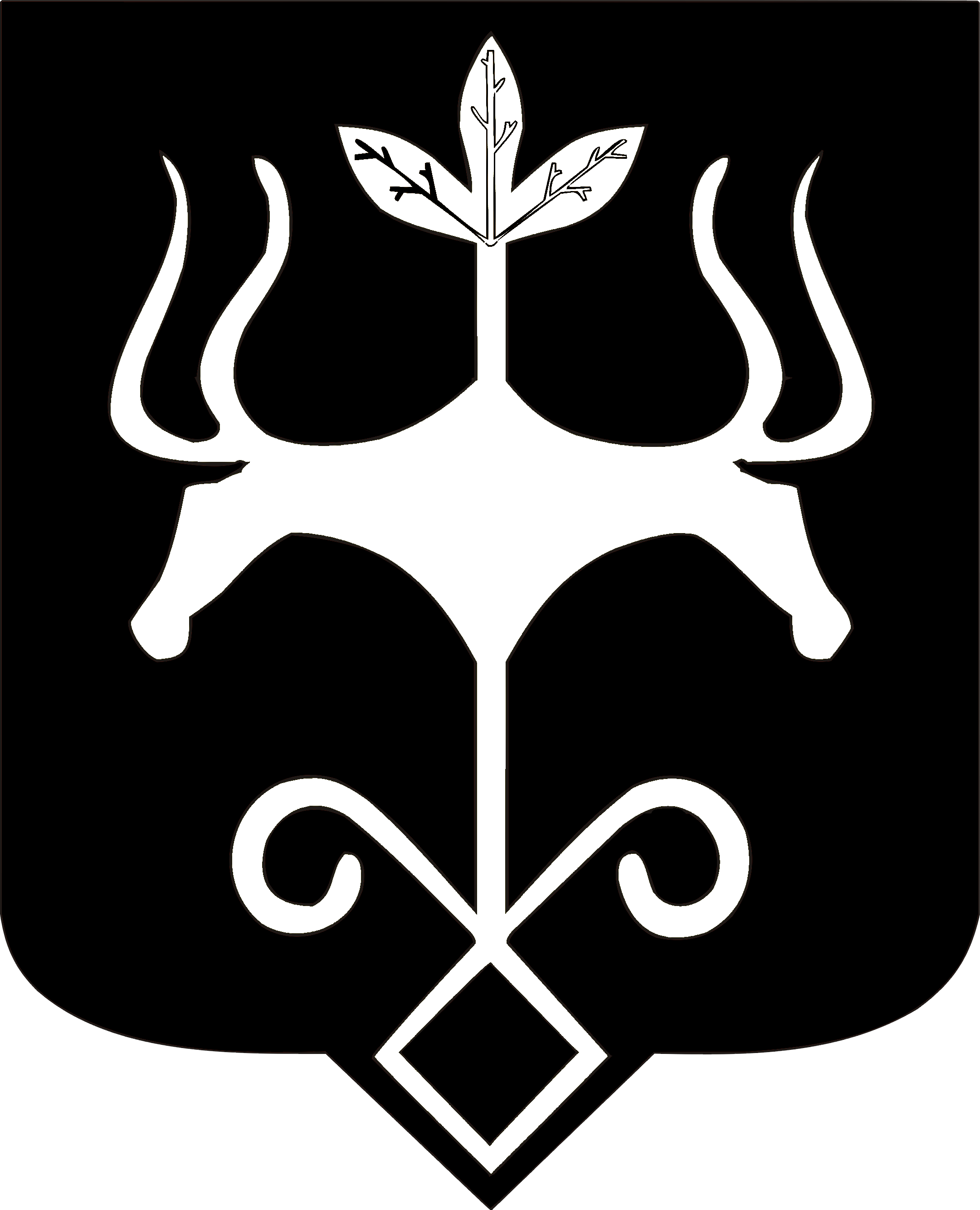 Адыгэ Республикэммуниципальнэ образованиеу 
«Къалэу Мыекъуапэ» и Администрацие